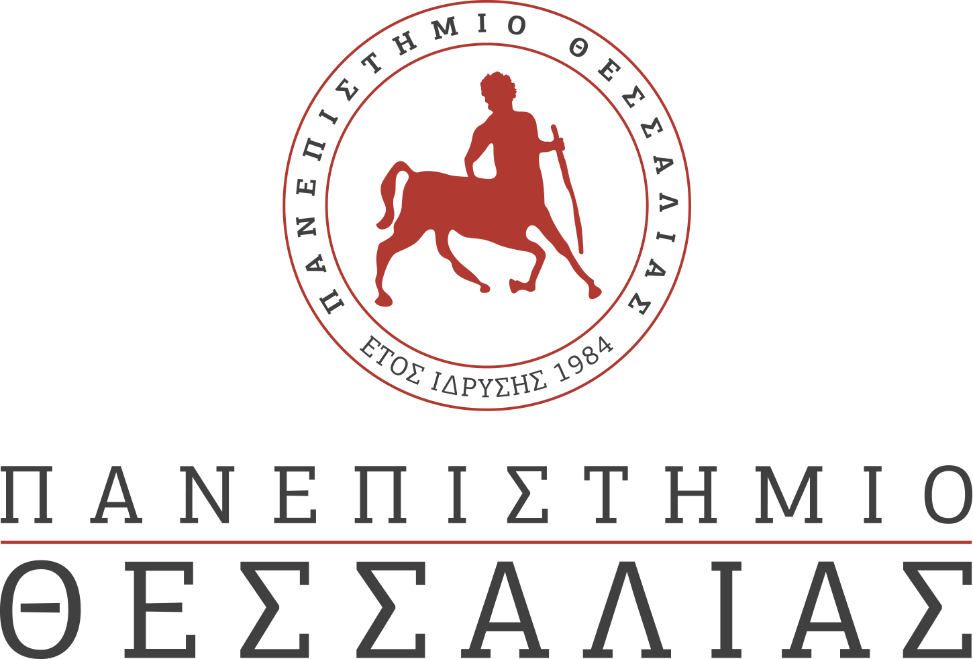 ΕΚΔΗΛΩΣΕΙΣ–ΔΡΑΣΤΗΡΙΟΤΗΤΕΣ ΚΑΘΗΜΕΡΙΝΗ ΕΚΔΟΣΗ  ΔΕΛΤΙΟ ΤΥΠΟΥΟμοιοστασία του οξυγόνου: Μοριακοί Μηχανισμοί, Θεραπευτική Στόχευση και ο Επαγόμενος από την Υποξία Παράγοντας HIF-1»Τα μέλη του Εργαστηρίου Μοριακής και Υπολογιστικής Βιολογίας και Γενετικής καθώς και το Τμήμα Πληροφορικής με Εφαρμογές στη Βιοϊατρική του Πανεπιστημίου Θεσσαλίας διοργανώνουν ομιλία με θέμα «Ομοιοστασία του οξυγόνου: Μοριακοί μηχανισμοί, θεραπευτική στόχευση και ο επαγόμενος από την υποξία παράγοντας HIF-1» που θα δοθεί  από τον κ. Γ. Σίμο, καθηγητή της Ιατρικής Σχολής του ΠΘ, στο Αμφιθέατρο 1 της Σχολής Θετικών Επιστημών (Παπασιοπούλου 2-4, Γαλανέικα, Λαμία) την Τετάρτη 4 Μαρτίου, στις 13:00.